Lampiran   :Dokumentasi Uji instrumen yang sudah divalid SDI BTN IKIP II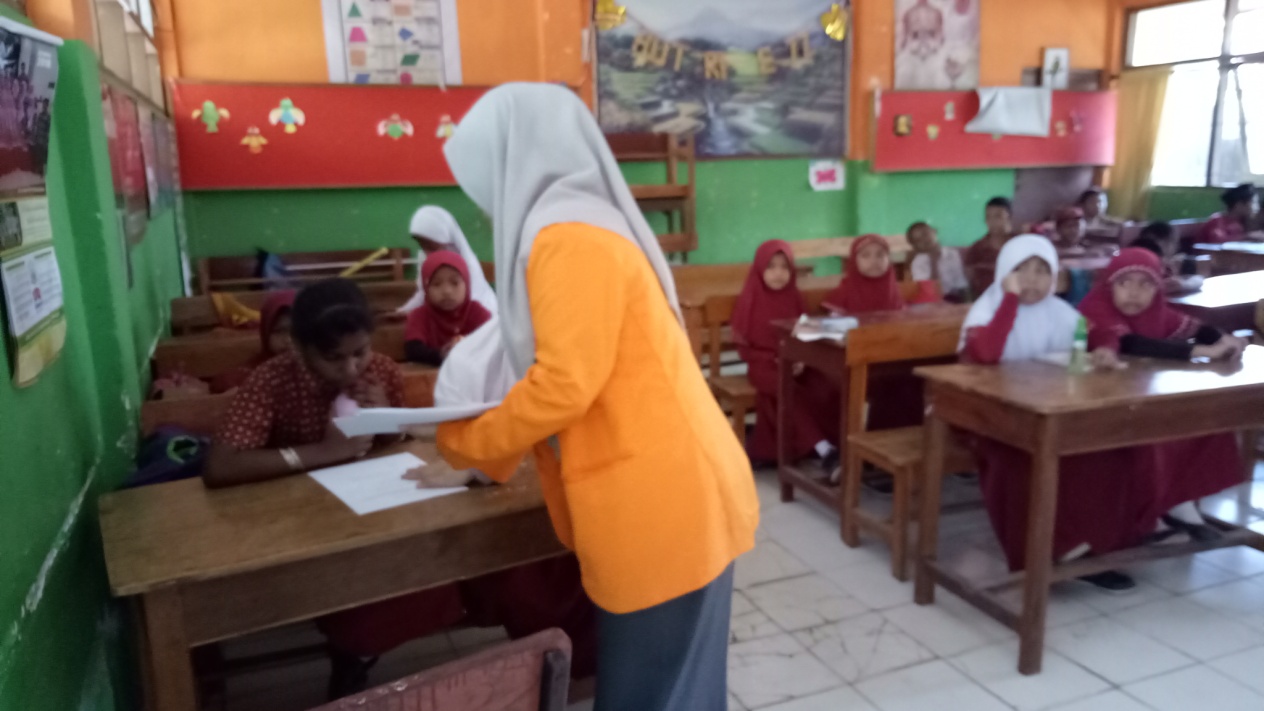 Lampiran   :Dokumentasi Uji instrumen yang sudah divalid SDI BTN IKIP II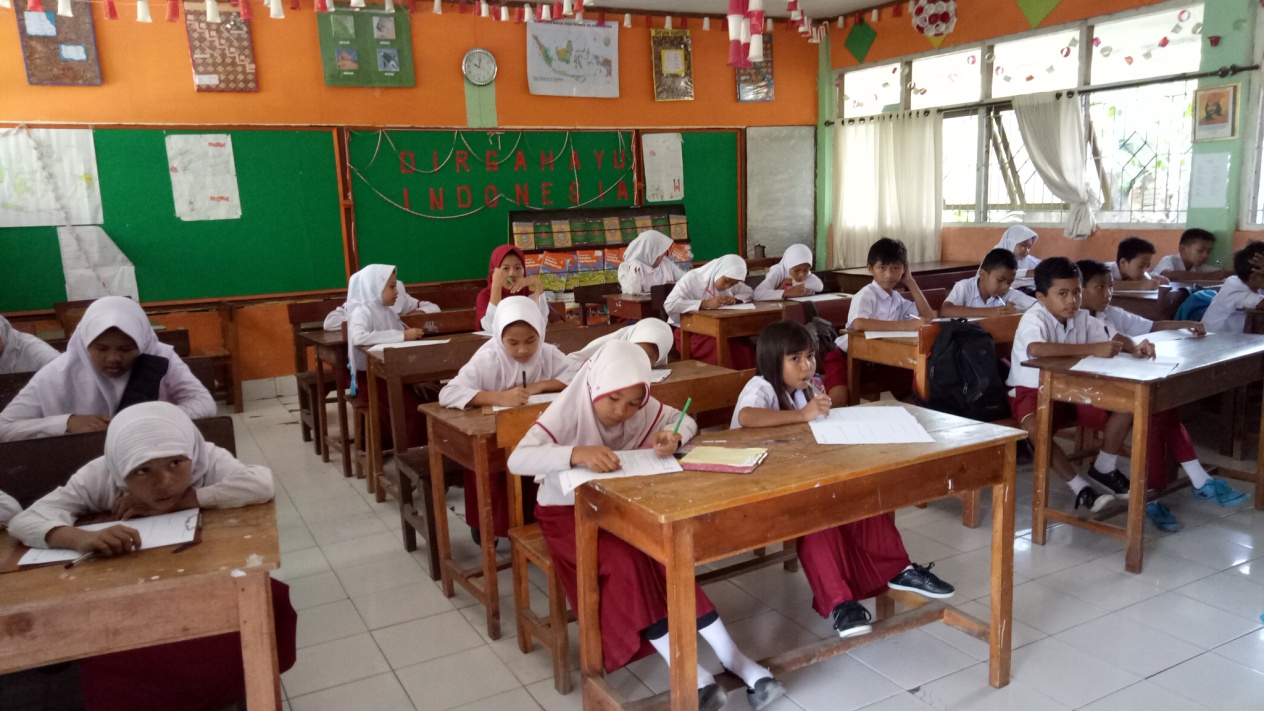 